                            Sr. Oficial do Registro de Imóveis da Comarca de Santo Antônio do Monte-MG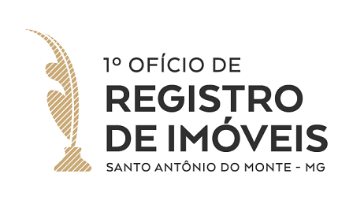 REQUERIMENTONome da empresa:__________________________________________________________________________________; endereço sede: ____________________________________________________________________________________; Número do CNPJ :__________________________________; NIRE ou Registro RCPJ:_____________________________; Representado por:Nome (sem abreviações):____________________________________________________________________________; Nacionalidade:___________________; Profissão:____________________; CPF/CNPJ:____________________________; C.I.:________________________;   Filho de:______________________________________________________________ _________________________________________________________________________________________________; Estado Civil: ☐ Solteiro;  ☐ Separado;  ☐ Divorciado ☐ Casado; Convive em União Estável:  ☐Sim ☐Não; Dados do cônjuge: Nome do cônjuge (s/ abreviações):_____________________________________________________________________; Nacionalidade:___________________; Profissão:____________________; CPF/CNPJ:____________________________; C.I.:________________________;   Filho de:______________________________________________________________ _________________________________________________________________________________________________;Residentes e Domiciliados:______________________________________________________________; nº.:__________; Bairro:__________________________________; Cidade:________________________________; Estado:____________; Telefone: (	)________________________________; Celular: (        )____________________________________;                                  E-mail: ________________________________________________________________________________________;Em observância ao disposto no Art. 4º, §2º, do Provimento nº. 61/2017/CNJ, declaro que desconheço/não possuo os dados de qualificação não fornecidos neste requerimento e/ou nos documentos apresentados. (Informações necessárias determinadas pelo Provimento nº. 61/17 CNJ)Em conformidade com a Lei 6.015/73 alterada pela Lei n. 10.931/04 c/c art. 891 e seguintes do Provimento 260/CGJ/2013, requer a RETIFICAÇÃO da área do imóvel matriculado sob o n._____________________________, expondo o seguinte:1 – O(s) requerente(s) é(são) o(s) único(s) proprietário(s) do imóvel constituído de uma a área de ________________m²/ha situado na _______________________________________________________________________________.2 – Após levantamento topográfico da área acima, feita pelo Responsável técnico: ______________________ _________________________, CREA/CAU n._______________________, verificou-se ter a mesma, ____________m²/ha e não _____________m²/ha como ficou constando no registro;3 – A área retificada resulta da medição intramuros, isto é Não houve qualquer investida em áreas de terrenos vizinhos (quer de sua propriedade, quer de outrem), não havendo nenhum acréscimo de área extra, usurpação de terras devolutas, públicas ou privadas, tendo sido a planta assinada por todos os atuais confrontantes, com as suas respectivas firmas reconhecidas em cartório.4 - A área retificanda não representa meio de transferência de propriedade (compra/venda; doação; divisão; fusão desmembramento etc.), que deve se dar por meio de escritura pública com recolhimento de tributos como o ITBI e ITCD, bem como não abrange nenhuma área de posse, cujo meio de reconhecimento de transformação em domínio deve ocorrer por meio de ação de usucapião;5 – O requerente declara, juntamente com o responsável que efetuou o levantamento topográfico, e que assina este requerimento, que a completa e exata indicação dos confrontantes dos imóveis é de responsabilidade exclusiva dele, requerente, e do profissional que elaborou a planta e o memorial descritivo anexo, e que têm conhecimento do prescrito no artigo 213, § 14, inserido na Lei n. 6.015 de 31 de dezembro de 1973 (Registro Público), alterado pela Lei n. 10.931, de 02 de agosto de 2004 que diz:“Art. 213 – Verificando a qualquer tempo não serem verdadeiros os fatos constantes do memorial descritivo, responderão os requerentes e o profissional que o elaborou pelos prejuízos causados, independentemente das sanções disciplinares e penais”.6 – Declara, ainda, sob as penas da lei, que não existem outros proprietários, titulares de direitos ou ainda possuidores de terrenos vizinhos e confrontantes com a propriedade ora retificada, senão os que assinam a planta ora anexada, bem como não há nenhum litígio com quaisquer um dos confrontantes do imóvel, inexistindo qualquer ação judicial, em curso ou já julgada, com o mesmo objeto ou conexa ao presente requerimento.Diante do exposto, REQUER de V. Sª a retificação da área do imóvel procedendo em seguida com a devida averbação.Nestes termos, pede deferimento. S.A.Monte, ______ de _______________________de __________.___________________________________                Ass. do profissional legalmente habilitado ___________________________________________                       CREA/CAU n.__________________